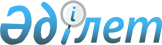 О республиканском бюджете на 1995 годУказ Президента Республики Казахстан от 15 марта 1995 г. N 2120 (Имеющий силу Закона).
      Сноска. В редакции Указа Президента Республики Казахстан, имеющего силу Закона, от 20 июля 1995 г. N 2371 ~U952371
      В соответствии со статьей 1 Закона Республики Казахстан от 10 декабря 1993 г. "О временном делегировании Президенту Республики Казахстан и главам местных администраций дополнительных полномочий" и в связи с принятием Указа Президента Республики Казахстан, имеющего силу Закона, от 24 апреля 1995 г. "О налогах и других обязательных платежах в бюджет" издаю настоящий Указ. 
      Статья 1. Утвердить республиканский бюджет на 1995 год: по доходам в сумме 111055771 тыс. тенге, расходам - 150435221 тыс. тенге, с предельным размером дефицита - 39379450 тыс. тенге, согласно приложению. 
      Статья 2. На период действия настоящего Указа приостанавливается действие законов Казахской ССР и Республики Казахстан, Указов Президента Республики Казахстан, имеющих силу Закона, в части, противоречащей данному Указу. 
      Статья 3. Признать утратившими силу с 1 апреля 1995 года: 
      - часть вторую статьи 11 Закона Казахской ССР "О развитии конкуренции и ограничении монополистической деятельности" от 11 июня 1991 г. N 657 (Ведомости Верховного Совета Казахской ССР, 1991 г., N 24, ст. 283); 
      - Закон Республики Казахстан "О фонде преобразования экономики Республики Казахстан" от 12 апреля 1993 г. (Ведомости Верховного Совета Республики Казахстан, 1993 г., N 9, ст. 208); 
      - Указ Президента Республики Казахстан от 5 апреля 1995 г. "О налогах на сельскохозяйственных животных, содержащихся в частной собственности граждан", имеющий силу Закона (САПП Республики Казахстан, 1994 г., N 16, ст. 151).
      Статья 4. Установить, что:
      а) доходы республиканского бюджета на 1995 год формируются за
      счет:
      до 1 июля 1995 года;
      - налога на добавленную стоимость;
      - акцизов;
      - налога на прибыль юридических лиц, независимо от форм
      собственности, в т. ч. иностранных и совместных;
      - земельного налога;
      - фиксированных (рентных) платежей;
      - налога на операции с ценными бумагами;
      - поступлений от приватизации государственного имущества;
      - других общегосударственных налогов, сборов и различных
      неналоговых платежей;
      - поступлений от реализации зерна урожая 1994 года на
      государственные нужды;
      - доходов от внешнеэкономической деятельности;
      с 1 июля 1995 года:
      - налога на добавленную стоимость;
      акцизов;
      подоходного налога с юридических лиц;
      - налогов от недропользователей, включая фиксированные (рентные) платежи до заключения индивидуальных контрактов недропользователями на территории Республики Казахстан с Правительством Республики Казахстан; 
      - налога на операции с ценными бумагами; 
      - поступлений от приватизации государственного имущества; 
      - других общегосударственных налогов, сборов и различных неналоговых платежей; 
      - поступлений от реализации зерна урожая 1994 года на государственные нужды; 
      - доходов от внешнеэкономической деятельности. 
      Учесть, что до 1 июля 1995 года налог на операции с ценными бумагами вносится в доход республиканского и местного бюджетов равными долями, а с 1 июля 1995 года - полностью в доход республиканского бюджета; 
      б) Формирование доходов от внешнеэкономической деятельности осуществляется за счет: 
      - таможенных пошлин на экспортируемые и импортируемые товары; 
      - поступление от роялти и бонусов, а с 1 июля 1995 года после заключения индивидуальных контрактов недропользователями на территории Республики Казахстан с Правительством Республики Казахстан-специальных платежей; 
      - таможенных процедур; 
      - поступлений от продажи закупленных государством по импорту товаров первой необходимости на внутреннем рынке; 
      - возврата средств в национальной валюте по кредитам, выданным по прямому финансированию; 
      - поступлений от глав местных администраций и от Национальной акционерной компании "Казактелеком" в счет погашения кредита на модернизацию и расширение сетей телекоммуникаций; 
      - возмещение юридическими лицами расходов бюджета, связанных с погашением их внешних обязательств по валюте; 
      - возмещений юридическими лицами расходов бюджета по правительственным гарантиям; 
      - поступлений по депозитам резерва внешнего займа; 
      в) юридические лица на территории Республики Казахстан уплачивают в республиканский бюджет таможенную пошлину на экспортируемые и импортируемые товары в национальной валюте согласно таможенном тарифу; 
      г) поступающие от иностранных инвесторов бонусов, различные премиальные выплаты,и другие платежи, роялти, а также специальные налоги в обязательном порядке зачисляются на валютные счета Министерства финансов Республики Казахстан с последующей их конвертацией. Размер выплат по другим видам налогов, уплачиваемых юридическими и физическими лицами Республики Казахстан на валютные счета Министерства финансов, определяется в установленном законодательством порядке. 
      На период отсрочки от уплаты платежей в бюджет для бюджетных организаций действие пункта 1 статьи 152 Указа Президента Республики Казахстан "О налогах и других обязательных платежах в бюджет" не распространяются. 
      Статья 5. Учесть в составе доходов республиканского бюджета поступления и отчисления в следующие фонды: 
      - Фонд охраны недр и воспроизводства минерально-сырьевой базы; 
      - Фонд преобразования экономики; 
      - Дорожный фонд; 
      - Фонд охраны природы; 
      - Фонд поддержки предпринимательства и развития конкуренции. 
      Учесть, что выводятся из состава доходов и расходов бюджета Республики Казахстан следующие фонды целевого финансирования: 
      с 1 января 1995 года - Государственный фонд содействия занятости; 
      с 1 июля 1995 года - Дорожный фонд; 
      а с 1 апреля 1995 года упраздняется Фонд преобразования экономики, а также Фонд поддержки предпринимательства и развития конкуренции. 
      Установить, что средства, ранее выданные из Фонда поддержки предпринимательства и развития конкурепции на условиях возвратности, поступают в распоряжение Казахстанского центра поддержки и развития предпринимательства и используются им на реализацию Программы поддержки предпринимательства, развитие и поддержку малого бизнеса. 
      Установить, что в целях налогооблажения с 1 июля 1995 года отчисления пользователей автомобильных дорог во внебюджетный Дорожный фонд подлежат вычету из совокупного годового дохода хозяйствующих субъектов. 
      Министерству финансов Республики Казахстан осуществлять финансирование предприятий, связанных с реализацией функций названных фондов, по мере поступления средств в них, в зависимости от фактических поступлений в соответствующий фонд: 
      - Фонд охраны недр и воспроизводства минерально-сырьевой базы и фонд охраны природы до 1 июля 1995 года - по 80 процентов, а после 1 июля 1995 года - по 75 процентов; 
      - Дорожный фонд с 1 января по 1 июля 1995 года - 801 процентов; 
      - Фонд преобразования экономики до 1 апреля 1995 года - 100 процентов. 
      Возложить на Министерство финансов Республики Казахстан контроль за правильностью исчисления и уплаты взносов в фонды, предусмотренные в составе доходов республиканского бюджета. 
      Статья 6. Учесть, что с 1 апреля по 1 июля 1995 года действует налог на потребление автомобильного бензина и дизельного топлива юридическими и физическими лицами. 
      Установить, что плательщиками данного вида налога являются лица, реализующие в розничной сети автомобильный бензин и дизельное топливо, а также хозяйствующие юридические лица, кроме тех, для которых земля является основным средством производства, по приобретенным для собственного потребления автомобильному бензину и дизельному топливу в оптовой сети. 
      Установить ставку налога в размере одного процента от минимальной заработной платы за один литр реализованного в розничной сети или приобретенного для собственного потребления в оптовой сети автомобильного бензина и дизельного топлива. 
      Установить что налог уплачивается 10,20 и 28 числа каждого месяца, исходя из фактической реализации в розничной сети или приобретения автомобильного бензина и дизельного топлива для собственного потребления с последующим представлением в налоговые органы отчетов о его размере за предыдущий отчетный месяц. 
      Статья 7. Сохранить на 1995 год действовавший в 1994 году тариф отчислений на государственное социальное страхование для всех организаций, независимо от форм собственности, в размере 30 процентов к фонду оплаты труда.Для добровольного общества инвалидов Республики Казахстан,Казахского общества глухих, Казахского общества слепых, а также для производственных и учебно-производственных организаций и филиалов этих организаций, являющихся собственностью этих обществ и созданных за счет их средств, в которых инвалиды составляют не менее 50 процентов от общего числа работников.Казахской республиканской организации ветеранов войны в Афганистане ( без предприятий), Общества Красного Полумесяца и Красного Креста, коллегий адвокатов, крестьянских(фермерских) хозяйств, лиц, осуществляющих хозяйственную деятельность без образования юридического лица, установить тариф отчислений на государственное социальное страхование в размере 5 процентов. 
      Общая сумма отчислений на социальное страхование распределяется между Пенсионным фондом и фондом социального страхования по нормативам соответственно 85 и 15 процентов. 
      Статья 8. Сохранить на I квартал 1995 года действовавший в 1994 году порядок отчислений средств в фонд преобразования экономики и их использования. 
      Установить, что финансирование капитальных вложений за счет фонда преобразования экономики наряду с другими средствами бюджета осуществляет Государственный банк развития Казахстана. 
      Статья 9. Сохранить действовавший в 1994 году порядок отчислений в Фонд охраны недр и воспроизводства минерально-сырьевой базы для юридических лиц добывающих отраслей промышленности и в Фонд охраны природы. 
      Статья 10. Установить, что с 1 января 1995 года Государственный фонд содействия занятости Республики Казахстан формируется за счет обязательных отчислений юридических лиц (включая юридические лица с иностранными инвестициями, представительства и постоянные организации, в части фонда заработной платы граждан Республики Казахстан) в размере 2 процентов к Фонду оплаты труда. Освободить с 1 января 1995 года от взносов в Государственный фонд содействия занятости организации, состоящие на бюджете, в части Фонда заработной платы, финансируемого из бюджетных ассигнований, организации Добровольного общества инвалидов Республики Казахстан, Казахского общества глухих, КАзахского общества слепых, занимающиеся исключительно производственной деятельностью, являющиеся их собственностью и созданные за счет их средств, с числом работающих инвалидов не менее 50 процентов, а по колхозам, совхозам и другим сельскохозяйственным организациям, независмо от форм собственности, непосредственно производящим продукцию сельского хозяйства, - с 1 января по 1 июля 1995 года. 
      Определить, что финансирование расходов по переселенческим мероприятиям осуществляется за счет средств Государственного фонда содействия занятости. 
      Статья 11. Учесть в доходах республиканского бюджета поступления от Национального Банка Республики Казахстан в сумме 3626050 тыс. тенге. 
      Статья 12. Установить, что в доходы местных бюджетов с 1 января по 1 июля 1995 года полностью зачисляются подоходный налог с граждан Республики Казахстан, иностранных граждан и лиц без гражданства, государственная пошлина, плата за воду и налог на природные ресурсы, плата за лесные пользования, налог на потребление автомобильного бензина и дизельного топлива юридическими и физическими лицами, общеобязательные местные налоги и сборы, местные налоги и сборы, ставки по которым определяют Маслихаты - Собрания депутатов, сборы и разные налоговые платежи, за исключением отдельных их видов, зачисляемых в республиканский бюджет. 
      С1 июля 1995 года в доходы местных бюджетов полностью зачисляются подоходный налог с физических лиц, государственная пошлина, плата за пользование водными ресурсами и плата за пользование природными ресурсами, лесной доход, земельный налог, налог на имущество юридических и физических лиц, сбор за регистрацию физических лиц, занимающихся предпринимательской деятельностью, и юридических лиц, сборы за право занятия отдельными видами деятельности, сбор с аукционных продаж и разные налоговые платежи. 
      Статья 13. Установить на 1995 год отчисления от поступлений общегосударственных налогов и доходов в бюджеты областей и города Алматы в следующий размерах: 
      а) по налогу на добавленную стоимость: 
      Алматинской, Восточно-Казахстанской, Жезказганской, Жамбылской, Западно-Казахстанской, Кзыл-Ординской, Кокшетауской, Северо-Казахстанской, Семипалатинской, Талдыкорганской, Тургайской, Южно-Казахстанской областей - по 100 процентов; Акмолинской, Актюбинской, Карагандинской и Кустанайской - по 50 процентов; Павлодарской области и города Алматы - по 20 процентов; Атырауской и Мингистауской областей - 10 процентов; 
      б) по налогу на прибыль юридических лиц, не зависимо от форм собственности, в том числе иностранных и совместных, в с1 июля 1995 года по доходному налогу с юридических лиц: 
      Алматинской, Восточно-Казахстанской, Жамбылской, Западно-Казахстанской, Кзыл-Ординской, Кокшетауской, Северо-Казахстанской областей - по 100 процентов, Акмолинской - 90 процентов; Карагандинской - 54 процента; Актюбинской - 51,3 процента; Жезказганской - 42,7 процента; Атырауской - 39,5 процента; Кустанайской - 29,4 процента, Павлодарской - 26,2 процента; Мангистауской - 19,7 процента; города Алматы - 8,9 процента; 
      в) по акцизам: Акмолинской, Актюбинской, Алматинской, Восточно-Казахстанской, Жамбылской, Жезказганской, Западно-Казахстанской, Карагандинской, Кзыл-Ординской, Кокшетауской, Кустанайской, Северо-Казахстанской, Семипалатиснкой, Талдыкорганской, Тургайской, Южно-Казахстанской областей - по 100 процентов; Павлодарской области и города Алматы - по 20 процентов; Атырауской и Мангистауской областей - по 10 процентов; 
      г) по фиксированным (рентным) платежам, а с 1 июля 1995 года по мере заключения индивидуальных контрактов - по налогам от недропользователей:
      Актюбинской, Западно-Казахстанской и Кзыл-Ординской областей – по 100 процентов; Павлодарской - 20 процентов; Атырауской и Мангистауской - по 10 процентов.
      Статья 14. Выделить в 1995 году субвенции бюджетам областей и города Ленинска, до передачи Российской Федерации финансирования инфраструктуры поселков Тюра-Там и Акай, в сумме 22447900 тыс. тенге:
      Алматинской                     - 2797194
      Восточно-Казахстанской          -  742512
      Жамбылской                      - 2091946
      Западно-Казахстанской           - 1049475
      Кзыл-Ординской                  - 3558303
      Кокшетауской                    - 1274824
      Северо-Казахстанской            - 1135419
      Семипалатинской                 - 3074967
      Талдыкорганской                 - 2547252
      Тургайской                      - 1023152
      Южно-Казахстанской              - 2751602
      г. Ленинску                     -  401254
      Статья 15. Сохранить до 1 июля 1995 горда льготы по доходному налогу и налогу на прибыль, действовавшие в 1994 году, в том числе льготы по налогу на прибыль и подоходному налогу, прдусмотренные Законом Республики Казахстан от 22 сентября 1994 года "О социальной защищенности инвалидов в Республике Казахстан" (Ведомости Верховного Совета Республики Казахстан, 1994 г., N 15, ст. 208), с изменениями и дополнениями и учетом межгосударственных соглашений. 
      Освободить от уплаты подоходного налога доходы граждан, полученные по вкладам и депозитам во всех банках Республики Казахстан, а также выигрыши и проценты по Государственным внутренним выигрышным займам Республики Казахстан 1992 года, а также по суммам, полученной в виде единовременной компенсации в соответствии со статьей 36 настоящего Указа, а с 1 июля 1995 года все указанные льготы предоставляются согласно Указу Президента Республики Казахстан, имеющему силу Закона, от 24 апреля 1995 г. N 2235 Z952235_ "О налогах и других обязательных платежах в бюджет". 
      Статья 16. Установить, что до 1 июля 1995 года для целей налогообложения балансовая прибыль уменьшается на сумму положительных курсовых разниц (увеличивается на сумму отрицательных курсовых разниц), образовавшихся в результате изменения курса тенге по отношению к котируемым Национальным Банком Республики Казахстан иностранным валютам, действовавшим на день поступления валютных средств на валютный счет организаций (или на дату последнего отчета), и курса тенге по отношению к котируемым Национальным Банком Республики Казахстан иностранным валютам на день определения организацией налогооблагаемой прибыли для расчетов с бюджетом, а с 1 июля 1995 года действует порядок по платежам в бюджет согласно Указу Президента Республики Казахстан, имеющему силу Закона, Z952235_ "Об налогах и других обязательным платежах в бюджет". 
      Статья 17. Установить, что до 1 июля 1995 года в случае превышения сумм налога на добавленную стоимость, уплаченных поставщикам за приобретенные товарно-материальные ценности, над суммами налога, полученными от покупателей за реализованные ими товары (работы, услуги), возникающая разница засчитывается в счет предстоящих платежей в бюджет или возмещается в пределах фактически уплаченных в отчетном году в бюджет сумм налога. Организациям, освобожденным от уплаты налога в соответствии с подпунктами "б", "в", "г", "д", "ш", "ю" пункта 1 статьи 5 Закона Республики Казахстан "О налоге на добавленную стоимость" (Ведомости Верховного Совета Республики Казахстан, 1992 г., N 1, ст. 1), организациям продукция которых подлежит обложению по ставке в соответствии с пунктом 3 статьи 6 настоящего Закона, возмещение указанной разницы производится за счет общих поступлений налога. 
      Отрицательная разница по налогу на добавленную стоимость, образующаяся при реализации нефти и нефтепродуктов, подлежит возмещению за счет средств дорожного фонда и бюджета в пропорциях, установленным статьей 5 настоящего Указа. 
      По импортируемым товарам (продукции), завозимым из-за пределов стран Содружества Независимых Государств, налог на добавленную стоимость уплачивается в момент таможенного оформления. В размер облагаемого оборота включается таможенная стоимость товаров (продукции), определяемая в соответствии с таможенным законодательством Республики Казахстан, а также суммы сборов, пошлин, налогов, подлежащих уплате при оформлении таможенной декларации. 
      С 1 июля 1995 года реализация драгоценных металлов и камней Национальному Банку Республики Казахстан производится с учетом налога на добавленную стоимость. 
      При экспорте Национальным Банком Республики КАзахстан драгоценных металлов и камней налог на добавленную стоимость возмещается из бюджета в пределах уплаченных по ним сумм налога в установленном порядке. 
      Статья 18. Определить, что до 1 июля 1995 года плательщиками акцизов по спирту, виноматериалам, закупленным предприятиями и организациями и реализуемым физическим лицам, являются эти организации. 
      Плательщиками акцизов по производимым в Республике Казахстан спирту этиловому питьевому и спирту этиловому, ректифицированному из пищевого сырья, виноматериалам, крепленым напиткам (сокам), бальзаму, вино-водочным изделиям, пиву, выработанным из давальческого сырья, являются хозяйствующие юридические лица всех форм собственности, включая организации с иностранным участием, а также филиалы и отделения, которые выработали указанные товары. 
      Плательщиками акцизов являются все находящиеся на территории Республики Казахстан организации, независимо от организационно-правовых форм, видов деятельности, принадлежности и форм собственности, реализующие произведенные ими товары, а также импортирующие эти товары из-за пределов государств - членов Содружества Независимых Государств. 
      Учесть, что с 1 июля 1995 года действует порядок по платежам акцизов в бюджет, определенный Указом Президента Республики Казахстан, имеющим силу Закона, от 24 апреля 1995 г. N 2235 "О налогах и других обязательным платежах в бюджет". 
      Статья 19. Установить, что с 1 января 1995 года до 1 июля 1995
      года:
      1. Базовые ставки земельного налога:
      а) на земли степной и сухостепной зон равнинных территорий
      счерноземами обыкновенными и южными, темно - каштановыми и каштановыми
      почвами, а также предгорных территорий с сероземами темными
      (серо-коричневыми), каштановыми (коричневыми) и черноземами
      предгорными в расчете на 1 гектар земли в следующих размерах:
      Балл бонитета                 Ставки налога в тенге
      1 - 10                           0,25 -  1,25
      11 - 20                           1,50 -  2,50
      21 - 30                           2,75 -  5,00
      31 - 40                           7,50 - 12,50
      41 - 50                          15.00 - 20.00
      51 - 60                          22.50 - 27.50
      61 - 70                          30.00 - 42.50
      71 - 80                          45.00 - 57.50
      81 - 90                          60.00 - 75.00
      91 - 100                         60.00 - 75.00
      больше 100                         77.50 - 100.00
      105.00
      б) на земли полупустынной, пустынной, предгорно-пустынной
      территорий со светло-каштановыми, бурыми, серо-бурыми, сероземами
      светлыми и обыкновенными, а также горных территорий с горно-степными,
      горно-лугово-степными и горными альпийскими и субальпийскими почвами в
      расчете на один гектар земли в следующих размерах:
      Балл бонитета            Ставка налога в тенге
      1 - 10                     0,25 -  0,50
      11 - 20                     0,75 -  2,50
      21 - 30                     2,75 -  5,00
      31 - 40                     5,25 -  7,50
      41 - 50                     7,75 - 10,00
      51 - 60                    10,25 - 12,50
      61 - 100                   12,75 - 25,00
      больше 100                         26,00
      в) ставки налога на земли, предоставленные гражданам для ведения
      личного подсобного хозяйства, дачного строительства, садоводства,
      включая земли, занятые под постройки, в размере 2 тенге 50 тиын за
      0,01 гектара.
      2. Базовые ставки налога на земли населенных пунктов (городов,
      рабочих поселков и сельских населенных пунктов) в расчете на один
      квадратный метр площади в следующих размерах:
      --------------------------------------------------------------------
      Вид населенного       Ставка налога в тенге!      Ставка налога в тенге на пункта
                      !на земли, занятые            !земли,занятые государственным,
                   !нежилыми строениями,       !коллективным, кооперативным и 
                   !сооружениями,             !индивидуальным жилищным 
                   !участками, необходим.       !фондами, включая строения и
                   !для их содержания, а        !при них, а также гаражами и
                   !также санитарно-защит.       !стоянками транспортных
                   !зонами объектов,            !средств, самоходных машин и
                   !техническими и иными        !механизмов, принадлежащих
                   !зонами                   !гражданам
      --------------------------------------------------------------------
      Алматы                 18,75                    0,2
      Акмола                  3,50                    0,2
      Актау                   5,00                    0,2
      Актюбинск               3,50                    0,2
      Аркалык                 3,00                    0,2
      Атырау                  4,25                    0,2
      Жамбыл                  4,75                    0,2
      Жезказган               4,25                    0,2
      Караганда               5,00                    0,2
      Кзыл-Орда               4,50                    0,2
      Кокшетау                3,00                    0,2
      Кустанай                3,25                    0,2
      Павлодар                3,00                    0,2
      Петропавловск           3,00                    0,2
      Семипалатинск           4,50                    0,2
      Уральск                 3,00                    0,2
      Талдыкорган             3,50                    0,2
      Усть-Каменогорск        5,00                    0,2
      Шымкент                 4,75                    0,2
      Ленинск                 4,00                    0,2
      города областного       85 процентов от
      подчинения              ставки, установленной
      для областного центра   0,2
      города районного        75 процентов от
      подчинения              ставки, установленной
      для областного центра   0,1
      поселки                 0,5                     0,07
      сельские населенные
      пункты                  0,25                    0,05
      Алматинская область:
      города областного
      подчинения              4,0                     0,2
      города районного
      подчинения              3,5                     0,2
      3. Базовые ставки налога за расположенные вне населенных
      пунктов земли промышленности, транспорта, связи и иного 
      несельскохозяйственного назначения в расчете на один гектар в
      следующих размерах:
      Балл бонитета                 Ставка налога в тенге
      0-10                            25-250
      11-20                           275-562
      21-30                           590-825
      31-40                           853-1075
      41-50                          1102-1338
      51-60                          1365-1625
      61-70                          1652-1925
      71-80                          1953-2238
      81-90                          2265-2550
      91-100                         2578-2950
      больше 100                              3000
      Учесть, что с 1 июля 1995 года действуют нормы по земельному
      налогу, предусмотренные Указом Президента Республики Казахстан, 
      имеющим силу Закона, от 24 апреля 1995 г. N 2235 "О налогах и
      других обязательных платежах в бюджет".
      Статья 20. С учетом инфляции установить следующие поправочные
      расчетные коэффициенты к минимальной заработной плате и пенсиям в
      размере двести тенге (200 тенге):
      с 1 января 1995 года   - 1,0
      с 1 марта 1995 года    - 1,25
      с 1 июля 1995 года     - 1,4
      с 1 октября 1995 года  - 1,5 
      Установить нижний предел оплаты труда рабочих и служащих 
      организаций, финансируемых из бюджета, в размере:
      с 1 января 1995 года   - не менее 600 тенге
      с 1 марта 1995 года    - не менее 875 тенге
      с 1 июля 1995 года     - не менее 980 тенге
      с 1 октября 1995 года  - не менее 1050 тенге
      Статья 21. Предусмотреть Государственному банку развития Казахстана для финансирования и долгосрочного кредитования инвестиционных проектов, определяемых Кабинетом Министров Республики Казахстан, ассигнования в сумме 9000000 тыс. тенге, в том числе для формирования его уставного фонда - 2000000 тыс. тенге. 
      Установить, что из предусмотренных ему средств, без учета уставного фонда, на безвозвратное финансирование направляется не менее 20 процентов. 
      Статья 22. Определить дополнительными источниками формирования уставных фондов: 
      - Государственного банка развития Казахстана - суммы задолженности по ранее выданным из Фонда преобразования экономики кредитам на возвратной основе; 
      - Государственного банка жилищного строительства Республики Казахстан - суммы возврата льготных долгосрочных кредитов на жилищные мероприятия, ранее выданные на эти цели. 
      Статья 23. Предусмотреть в республиканском бюджете средства на реализацию мероприятий, предусмотренных Указом Президента Республики Казахстан от 6 сентября 1993 года N 1344 U931344_ "О новой жилищной политике" (САПП Республики Казахстан, 1993 г., N 35, ст. 405), в сумме 2622813 тыс.тенге, в том числе 1960000 тыс. тенге за счет средств от приватизации государственного имущества, на формирование уставного фонда и кредитных ресурсов Государственного банка жилищного строительства. 
      Министерству финансов Республики Казахстан перечисление средств от приватизации государственного имущества на указанные цели осуществлять по мере их фактического поступления в бюджет. 
      Статья 24. Установить, что все льготы работникам организаций, предоставляемые по ведомственным решениям министерств и ведомств, но не предусмотренные действующими законодательными актами, осуществляются за счет прибыли (дохода), остающейся в распоряжении этих организаций. 
      Учесть, что с 1 июля 1995 года действуют нормы, предусмотренные Указом Президента Республики Казахстан, имеющим силу Закона, от 24 апреля 1995 г. N 2235 "О налогах и других обязательных платежах в бюджет". 
      Статья 25. Утвердить ассигнования из республиканского бюджета на финансирование народного хозяйства в сумме 32652027 тыс. тенге. 
      Статья 26. Утвердить ассигнования из республиканского бюджета на финансирование социально-культурных мероприятий в сумме 21361190 тыс. тенге. 
      Статья 27. Учесть, что ассигнования на финансирование образования предусмотрены с учетом сокращения с 1 сентября 1995 г. на 5 процентов плана приема студентов в высшие учебные заведения республики и перевода их обучения на договорную основу. 
      Статья 28. Установить с 1 января 1995 г. размер ежемесячной стипендии аспирантам, обучающимся с отрывом от производства, на уровне ставки заработной платы младшего научного сотрудника без ученой степени, студентам высших учебных заведений - 100 процентов, учащимся средних специальных учебных заведений и профессионально-технических училищ со сроком обучения до 10 месяцев - 80 процентов от трехкратной величины минимальной заработной платы. 
      Установить, что государственные стипендии назначаются всем успевающим студентам, учащимся государственных высших и средних специальных учебных заведений по результатам летней экзаменационной сессии 1994/1995 учебного года. 
      Статья 29. Учесть, что до 1 июля 1995 года для иногородних студентов и учащихся дневного обучения государственных высших и средних специальных учебных заведений республики, слушателей подготовительных отделений высших учебных заведений, состоящих на республиканском бюджете, льготный проезд на государственном железнодорожном, водном и автомобильном транспорте междугородного сообщения в каникулярное время (дважды в год в оба конца) в размере 50 процентов за счет средств республиканского бюджета, а после 1 июля 1995 года всем указанным категориям учебных заведений - за счет соответственно республиканского и местного бюджетов в зависимости от источника финансирования. 
      Статья 30. Предусмотреть в республиканском бюджете дотацию на издание газет и журналов, имеющих ссоциальную значимость, в сумме 467803 тыс. тенге. 
      Статья 31. Предусмотреть ассигнования на долевое участие республиканского бюджета в формировании региональных благотворительных фондов по социальной защите пенсионеров и адресной поддержке малоимущих слоев населения в сумме 1221383 тыс. тенге. 
      Статья 32. Предусмотреть ассигнования на выдачу молочными кухнями основных видов детского питания, включая пищевые концентраты, для детей до 2 лет жизни, находящихся на искусственном вскармливании, из малообеспеченных; многодетных семей; студентов, не состоящих в браке; одиноких матерей; а также семей военнослужащих срочной службы в сумме 500000 тыс. тенге. 
      Статья 33. Сохранить в 1995 году выплату малообеспеченным неработающим пенсионерам ежемесячной денежной компенсации в связи с удорожанием основных продуктов питания в следующих размерах к минимальной заработной плате: 
      - получающим полные трудовые пенсии по возрасту, по инвалидности, за выслугу лет, а также пенсии по инвалидности военнослужащих срочной службы - 115 процентов; 
      - получающим трудовые пенсии при неполном трудовом стаже, а также пенсии в связи с потерей кормильца - 95 процентов; 
      - получающим социальные пенсии - 75 процентов. 
      Указанные выплаты производить пенсионерам, получающим пенсию, не превышающую двухкратной величины законодательно установленной минимальной заработной платы в среднемесячном исчислении за препыдущий квартал, за счет средств соответствующих местных бюджетов. 
      Статья 34. Сохранить в 1995 году порядок выплаты ежемесячных пособий семьям, имеющим детей, в следующих размерах к месячной минимальной заработной плате: 
      - единых пособий на детей в возрасте до 6 лет - 130 процентов, от 6 до 18 лет - 135 процентов; 
      - государственных пособий одиноким матерям на детей, а также пособий на несовершеннолетних детей в период розыска тх родителей, уклоняющихся от уплаты алиментов, на детей в возрасте до 6 лет - 105 процентов, от 6 до 18 лет - 115 процентов; 
      - пособий на детей военнослужащих срочной службы - 135 процентов; 
      - пособий на детей, инфицированных вирусом приобретенного имммунодефицита человека или больных СПИДом - 135 процентов; 
      - пособий неработающим матерям, имеющим четырех и более детей в возрасте до 7 лет - в размере минимальной заработной платы, независимо от дохода семьи, взамен действовавших в 1994 году ежемесячных денежных компенсаций многодетным матерям, с возобновлением предоставления им натуральных льгот и денежных выплат, которые предусматривались в Указе Президента Республики Казахстан от 4 декабря 1992 г. N 1002 U921002_ "О мерах по социальной поддержке многодетных семей" (САПП Республики Казахстан, 1992 г., N 46, ст. 661) в части выплаты пособия в размере минимальной заработной платы неработающим матерям, имеющим четырех и более детей в возрасте до 7 лет, бесплатного изготовления и ремонта зубных протезов (за исключением протезов из драгоценных металлов), бесплатной выдачи лекарств по рецептам врачей для детей в возрасте до 14 лет, бесплатного проезда на внутригородском транспорте (кроме такси). 
      Учесть, что выплата пособия на детей-инвалидов, воспитывающихся и обучающихся на дому, производится ежеквартально в сумме по 1600 тенге в первом, втором кварталах и по 2150 тенге - в третьем, четвертом кварталах, независимо от дохода семьи. 
      Выплата единовременных пособий на рождение ребенка в размере четырехкратной величины минимальной заработной платы производится за счет выплат средств Фонда социального страхования. 
      Выплата единовременных пособий на погребение в размере десятикратной величины минимальной заработной платы производится пенсионерам - за счет средств Пенсионного фонда, работающим гражданам - Фонда социального страхования. 
      Статья 35. Учесть, что с введением в действие Указа Президента Республики Казахстан, имеющего силу Закона, от 28 апреля 1995 г. N 2247 U952247_ "О льготах и социальной защите участников, инвалидов Великой Отечественной войны и лиц, приравненных к ним" отменяется ранее действовавший порядок выплаты ежемесячной денежной компенсации взамен льгот семьям погибших, умерших в результате лучевой болезни и умерших инвалидов вследствие катастрофы на Чернобыльской АЭС в размере двухкратной величины месячной минимальной заработной платы, остальным категориям граждан, пострадавшим вследствие катастрофы на Чернобыльской АЭС, - однократной ее величины. 
      Статья 36. Учесть, что в составе расходов бюджета республики предусмотрены ассигнования на реализацию следующих законов: 
      - Закона Республики Казахстан от 18 декабря 1992 года N 1787 Z923600_ "О социальной защите граждан, пострадавших вследствие ядерных испытаний на Семипалатинском испытательном ядерном полигоне" (Ведомости Верховного Совета Республики Казахстан, 1992 г., N 23, ст. 560) в сумме 5201931 тыс. тенге, в том числе 3275414 тыс. тенге на выплату единовременной денежной компенсации; 
      - Закона Республики Казахстан от 30 июня 1992 года N 1468 Z922600_ "О социальной защите граждан, пострадавших вследствие экологического бедствия в Приаралье" (Ведомости Верховного Совета Республики Казахстан, 1992 г., N 13-14, ст. 348) в сумме 1562496 тыс. тенге, в том числе 24523 тыс. тенге на выплату единовременной денежной компенсации; 
      - Закона Республики Казахстан от 14 апреля 1993 года N 2143 Z932200_ "О реабилитации жертв массовых политических репрессий" (Ведомости Верховного Совета Республики Казахстан, 1993 г., N 10, ст. 242) в сумме 589223 тыс. тенге, в том числе 168711 тыс. тенге на выплату единовременной денежной компенсации. 
      Статья 37. Учесть, что в расходах Госбюджета на 1995 год предусмотрены ассигнования, связанные с празднованием 50-летия Победы в Великой Отечественной войне 1941-1945 годов, в сумме 308870 тыс. тенге, в том числе на проведение концертов, фестивалей, конкурсов и конференций - 2000 тыс. тенге на мероприятия по увековечению памяти Героев Советского Союза Алии Молдагуловой и Маншук Маметовой - 15000 тыс. тенге. Кроме того, на социальную поддержку инвалидов и участников Великой Отечественной войны - 6077747 тыс. тенге. 
      Статья 38. Предусмотреть в республиканском бюджете ассигнования в связи с празднованием 150-летия Абая Кунанбаева в сумме 824250 тыс. тенге. # 
      Статья 39. Учесть, что в составе расходов Госбюджета на 1995 год предусмотрены ассигнования на проведение юбилейных мероприятий, связанных с празднованием 150-летия со дня рождения Жамбыла Жабаева, в общей сумме 116778 тыс. тенге. 
      Кроме того, через Государственный банк развития Республики Казахстан за счет средств на капитальные вложения на безвозвратной основе осуществить пристройку к существующей школе в селе Жамбыл Алматинской области на сумму 90000 тыс. тенге. 
      Статья 40. Предусмотреть в республиканском бюджете ассигнования в сумме 107100 тыс. тенге на возмещение потерь банков, связанных с ранее предоставленными беспроцентными ссудами молодым супругам при рождении ребенка в соответствии с Законом Республики Казахстан от 28 мая 1991 года N 722 Z911800_ "О государственной молодежной политике в Казахской ССР" (Ведомости Верховного Совета Республики Казахстан, 1991 г., N 28, ст. 377). 
      Статья 41. Определить в республиканском бюджете ассигнования на финансирование науки в сумме 2256468 тыс. тенге, в том числе Национальной академии наук - 555821 тыс. тенге и Казахской сельскохозяйственной академии - 446409 тыс. тенге. 
      Статья 42. Учесть, что с 1 апреля 1995 года прекращается финансирование из бюджета творческих союзов и общественных организаций. 
      Статья 43. Учесть в составе расходов бюджетов областей и г. Алматы на 1995 год асссигнования в сумме 598100 тыс. тенге на содержание вновь открываемых специализированных лечебно-профилактических организаций для больных, страдающих алкоголизмом и наркоманией. # 
      Статья 44. Предусмотреть в республиканском бюджете в качестве софинансирования ассигнования в сумме 208362 тыс. тенге на строительство Республиканского детского реабилитационного центра в г. Алматы. 
      Кроме того, в бюджете Южно-Казахстанской и Павлодарской областей предусмотрены соответствующие ассигнования на софинансирование по Проекту защиты. 
      Статья 45. Установить, что в республиканском бюджете предусмотрены ассигнования на содержание органов государственной власти, включая органы государственного управления, судебные органы и органы прокуратуры в общей сумме 124430248 тыс. тенге. 
      Кабинету Министров Республики Казахстан в месячный срок утвердить по министерствам и ведомствам адресное распределение расходов. 
      Статья 46. Утвердить в республиканском бюджете ассигнования: 
      - на содержание правоохранительных органов в сумме - 
      13934787 тыс. тенге; 
      - на оборону - в сумме 14440452 тыс. тенге; 
      - на проведение референдумов и выборов - в сумме 769631 тыс. 
      тенге; 
      - прочие расходы - в сумме 1759027 тыс. тенге. 
      Статья 47. Утвердить в республиканском бюджете: 
      - резервный фонд Кабинета Министров Республики Казахстан в сумме 2328000 тыс. тенге; 
      - специальный резерв средств Кабинета Министров Республики Казахстан для выполнения работ по ликвидации последствий стихийных бедствий в сумме 1172000 тыс. тенге. 
      Статья 48. Предусмотреть в республиканском бюджете ассигнования в сумме 9905296 тыс. тенге на выкуп иностранной валюты для финансирования расходов, связанных с внешнеэкономической деятельностью, по следующим направлениям:
      - на уплату процентов по внешнему долгу и выполнение 
      гарантийных обязательств Правительства по ним;
      - на взносы в международные организации;
      - на содержание посольств и представительств, включая расходы
      на приобретение зданий;
      - на содержание исполнительных органов СНГ;
      - на возврат временно привлеченных средств организаций для
      погашения внешнего долга;
      - на другие неотложные нужды республики.
      В 1995 году на расходы по содержанию новых посольств и представительств направить средства от сокращения на 20 процентов численности обслуживающего персонала по действующим посольствам и представительствам. 
      Статья 49. Национальному Банку Республики Казахстан обеспечить зачисление на счета соответствующих бюджетов по нормативам, установленным настоящим Указом и соответствующими постановлениями Маслихатов - Собраний депутатов:
      - до 1 июля 1995 года;
      - налога на прибыль юридических лиц, независимо от форм
      собственности, включая иностранные и совместные организации;
      - налога на добавленную стоимость;
      - акцизов;
      - фиксированных (рентных) платежей;
      - подоходного налога с граждан Республики Казахстан, 
      иностранных граждан и лиц без гражданства;
      с 1 июля 1995 года:
      - подоходного налога с юридических лиц;
      - налога на добавленную стоимость;
      - акцизов;
      - налогов от недропользователей, вместо фиксированных (рентных) платежей по мере заключения индивидуальных контрактов недропользователями на территории Республики Казахстан с Правительством Республики Казахстан; 
      - подоходного налога с физических лиц. 
      Статья 50. Определить, что источниками покрытия дефицита республиканского бюджета на 1995 год являются: 
      - поступления по внешнему займу в сумме 37920182 тыс. тенге; 
      - кредитные ресурсы Национального Банка Республики Казахстан в сумме 8625000 тыс. тенге; 
      - поступления от организаций сумм основного долга и процентов по результатам внутриреспубликанского зачета и по директивным кредитам в сумме 7681156 тыс. тенге; 
      - остатки бюджетных средств на начало года, обращаемые на покрытие расходов в сумме 5658 тыс. тенге. 
      Кроме того, Министерству финансов Республики Казахстан совместно с Национальным Банком Республики Казахстан осуществить аукционную продажу государственных краткосрочных казначейских векселей и полученную разницу в сумме 1500000 тыс. тенге направить на покрытие дефицита бюджета. 
      Статья 51. За счет внешних и внутренних источников финансирования осуществлять расходы на: 
      - погашение основной суммы государственного внешнего долга в сумме 5112816 тыс. тенге; 
      - авансирование инвестиционных, товарных кредитов в сумме 722337 тыс. тенге; 
      - погашение государственного внутреннего долга в пределах сумм прибыли 1994 и 1995 годов, подлежащего внесению в доход бюджета в сумме 800000 тыс. тенге; 
      - погашение обязательств по внутриреспубликанскому зачету всего на сумму 6985590 тыс. тенге, в том числе переоформленных взамен ранее выданных срочных обращаемых векселей Министерства финансов Республики Казахстан по внутриреспубликанскому зачету казначейских обязательств на сумму 5200000 тыс. тенге; 
      - погашение Государственного внутреннего выигрышного займа Республики Казахстан 1992 года, размещенного среди населения, (на выкуп казначейских бонов у населения) в сумме 900000 тыс. тенге; 
      - погашение Государственного внутреннего выигрышного займа Республики Казахстан 1992 года, размещенного среди юридических лиц, в сумме 3000 тыс. тенге; 
      - восстановление местным бюджетам доходов зачтенных при погашении долгов республиканского бюджета по векселям по внутриреспубликанскому зачету в сумме 1240520 тыс. тенге. 
      Статья 52. Предусмотреть в республиканском бюджете ассигнования на оплату: 
      - процентов по обслуживанию государственного внутреннего долга Республики Казахстан в сумме 2211000 тыс. тенге и по кредиту под дефицит республиканского бюджета 1995 года в сумме 615050 тыс. тенге; 
      - процентов по векселям Министерства финансов Республики Казахстан, оформленным по результатам внутриреспубликанского зачета взаимной задолженности, в сумме 424030 тыс. тенге; 
      - за обслуживание выпуска и погашения обязательств по внутриреспубликанскому зачету в сумме 52000 тыс. тенге; 
      - процентов по Государственному займу Республики Казахстан 1992 года, размещенного среди юридических лиц, в сумме 490 тыс. тенге. 
      Статья 53. Направить на погашение государственного внутреннего долга: 
      - Национальному Банку Республики Казахстан в пределах его фактической прибыли 800000 тыс. тенге, в том числе от прибыли 1994 года - 100000 тыс. тенге и прибыли 1995 года - 700000 тыс. тенге. 
      Учесть, что за счет ресспубликанского бюджета предусмотрены расходы на Государственный Реабилитационный банк Республики Казахстан в сумме 7000000 тыс. тенге, в том числе за счет кредитов Национального Банка Республики Казахстан в сумме 3000000 тыс. тенге. 
      Статья 54. (Секретно) 
      Статья 55. Министерству финансов Республики Казахстан заключить с Национальным Банком Республики Казахстан соответствующее соглашение по обслуживанию государственного внутреннего долга, предусмотрев в нем поквартальную выплату процентов из расчета 10 процентов годовых. 
      Статья 56. Признать государственным внутренним долгом потери населения по вкладам в Казсбербанке (Народном банке Республики Казахстан), по состоянию на 1 января 1992 года, не включая в бюджет на 1995 год. 
      Статья 57. Утвердить размер оборотной кассовой наличности по республиканскому бюджету на конец года в сумме 5658 тыс. тенге. 
      Статья 58. Настоящий Указ вступает в силу с 1 января 1995 года. 
      Президент Республики Казахстан 
                                ДОХОДЫ
                                -------
           I. Раздел "Учреждения и мероприятия по бюджету"
           -------------------------------------------------  (тыс. тенге)
      1. Налог на добавленную стоимость                        12240466
      2. Акцизы                                                 3080914
      3. Налог на прибыль предприятий, объединений
         и организаций (подоходный налог с юридических лиц)    11991160
      4. Поступления от Нацбанка, всего                         3626050
            из них:
      - от прибыли прошлого года                                 100000
      - от прибыли текущего года                                 700000
      - от доходов за депозиты правительства                    2826050   
      5. Возмещение расходов бюджета, всего на возврат с
         предприятий                                           14948301
      а) бюджетных ссуд и кредитов с процентами под
         недостаток собственных оборотных средств                930000
      б) сумм основного долга и процентов по директивному
         кредиту                                                8032711  
      в) сумм основного долга и процента по
         внутриреспубликанскому зачету                          5985590
      6. Сборы и разные неналоговые доходы, всего               6047500
            из них:
      а) поступления от регистрации хозяйствующих субъектов       15000  
      б) поступления от продажи лицензии                         200000
      в) поступления за право проезда по территории республики    50000
      г) прочие поступления                                     3000000
      д) поступления средств за полученные импортные товары     2782500
         из них:  - ГАК "Кунарлык"                               660000
                  - РО "Зооветснаб"                              615000
                  - ГХК "Фармация"                              1500000
                  - АО "Медтехника"                                7500
      7. Налог на доходы предприятий, объединений, организаций
         всего                                                   109176
            из них:
      - от акций, облигаций и других ценных бумаг и от
        долевого участия в совместных предприятиях               109176
      8. Рентные (фиксированные) платежи (налог от 
         недропользователей)                                     829891   
      9. Земельный налог                                         330000
      10. Налог на операции с ценными бумагами                   150000
      11. Поступления средств от реализации зерна               8700000
      12. Доходы от права аренды земли                            43300
      13. Поступления от приватизации Государственного
          имущества                                             9800000
      ИТОГО ДОХОДОВ по I разделу                               71896758
           II. Раздел "Фонды целевого финансирования"
      Фонд охраны недр и воспроизводства минерально-сырьевой
      базы                                                      2000000  
      Фонд преобразования экономики                             7000000
      Возврат средств Фонда преобразования экономики              15300
      Дорожный фонд (за 1 полугодие)                            2333003
      Фонд поддержки предпринимательства и развития конкуренции  200000
      Фонд охраны природы                                        102465
      ИТОГО ДОХОДОВ по II разделу                              11650768    
           III. Раздел "Внешнеэкономическая деятельность"
      1. Экспортная таможенная пошлина                          7691000
      2. Импортная таможенная пошлина                           1972000
      3. Поступления от роялти и бонусов (специальные платежи)  6806500
      4. Таможенные процедуры                                    751000
      5. Поступления от продажи импортных товаров первой
         необходимости на внутреннем рынке                       426610
      6. Возврат средств в национальной валюте по прямому
         финансированию                                          509846
      7. Поступления от местных администраций на погашение 
         кредита на модернизацию и расширение сетей 
         телекоммуникаций                                        411389
      8. Поступления от НАК "Казтелеком" по кредиту
         на модернизацию и расширение сетей телекоммуникаций     439900
      9. Возмещение предприятиями расходов бюджета, связанных
         с погашением их внешних обязательств по валюте         2300000
      10. Возмещение предприятиями расходов бюджета по
          правительственным гарантиям                           1000000
      11. Поступления по депозитам резерва внешнего займа       1000000
      12. Прочие                                                4200000
      ИТОГО ДОХОДОВ по III разделу                             27508245
      ВСЕГО ДОХОДОВ по республиканскому бюджету               111055771  
                               РАСХОДЫ
                               -------
           I. Раздел "Учреждения и мероприятия по бюджету"
      1. Финансирование народного хозяйства                    32652027
               ПРОМЫШЛЕННЫЙ КОМПЛЕКС
      Минэнерго и угольной промышленности:                        20000
      - на возобновляемые источники энергии                       20000
      Министерство промышленности и торговли:                    225000
      - на водоотлив Миргалимсайского месторождения              225000
      ИТОГО по промышленному комплексу                           245000
               СТРОИТЕЛЬНЫЙ КОМПЛЕКС
      Министерство строительства, жилья и застройки территорий,
      на проектирование                                           31200
      ИТОГО по строительному комплексу                            31200
             АГРОПРОМЫШЛЕННЫЙ КОМПЛЕКС
      Госкомводресурсы, на операционные расходы                  239804  
      Казсельхозакадемия, всего                                    6127
      в том числе на помологический сад                            4300
      Минсельхоз, всего:                                        5428482
            из них:
      - операционные расходы                                    2015642
      - Фонд финансовой поддержки сельского хозяйства           3412840
      Госкомзем, на операционные расходы                         270000
      ИТОГО по агропромышленному комплексу                      5944413
             ТРАНСПОРТНЫЙ КОМПЛЕКС И СВЯЗЬ 
      Минтранспорта и коммуникаций, всего                        229198
            из них:
      - операционные расходы (содержание путевого хозяйства,
      судоходных шлюзов и инспекции безопасности судоходства)     43435
      - на содержание фельдъегерской службы                       42000
      - частичное финансирование деятельности государственной
      службы почтовой связи                                      100000
      - финансирование деятельности дипкурьерской связи           43763
      Компания "Казахстан жолдары", на операционные расходы
      по селезащитным мероприятиям                                41981
      ИТОГО по транспорту и связи                                271179
             СОЦИАЛЬНЫЙ КОМПЛЕКС
      1. Расходы по выплате льгот, всего                         930392
            в том числе:
      на предоставление льгот по проезду и услугам связи, всего  930392
      - детям-инвалидам                                           25789
      - инвалидам 1 и 2 групп                                     77205
      - реабилитированным гражданам                               13770
      - за особые заслуги                                         40095
      - участникам и инвалидам Великой Отечественной войны,
        всего                                                    773533
      в том числе льготная подписка                               63420
      2. На реализацию новой жилищной политики, всего           2622813
            в том числе:
      а) 20 % от приватизации госимущества на долгосрочные
         кредитные ресурсы и формирование уставного фонда
         Жилстройбанка                                          1960000
      б) на дотацию очередникам на квартиры, стоящим в очереди
         на получение жилья 10 и более лет                        76950
      в) на строительство объектов коммунального хозяйства       187500
      г) на строительство жилья для социальных групп населения   398363
      3. На реализацию Закона "О государственной молодежной
         политике в Казахской ССР"                               107100
      4. Кинокомпания "Казахкино", всего                         308137
            из них:
      - дотация на покрытие убытков сельской киносети и 
        кинопрокатов                                              30024
      - на производство национальных художественных,
        хроникально-документальных, детских и мультипликационных
        фильмов                                                   18594
      - на производство фильма "Путь Абая"                       166000
      - на приобретение импортного оборудования к фильму
        "Путь Абая"                                               58950
      - фильм, посвященный Дню Победы в Великой Отечественной
        войне                                                      4000
      - художественный фильм "Юность Жамбыла"                     30569
      5. Казахское государственное информационное агентство        8609
      6. Казахское государственное агентство по авторским и
         смежным правам (на возмещение убытков)                     544
      7. Мининформпечати на покрытие убытков, связанных с
         изданием социально-важной литературы, всего             835757 
            из них: на издание книги Абая                         50000
                    на выпуск книг и плакатов к 50 летию
                    Победы в ВОВ                                  33000
                    на выпуск книг о Жамбыле Жабаеве              10278
      ИТОГО по социальному комплексу                            4813352
      НЕ ВОШЕДШИЕ В КОМПЛЕКСЫ
      Минэкобиоресурсов (операционные расходы)                   740000
      Главное управление геодезии и картографии                   60904
      Комитет по госматрезервам, всего                            69774
            из них:
      - операционные расходы                                      65094
      - капитальный ремонт                                         4680
      Минюст на содержание издательства, всего                    30000
      Национальное патентное ведомство при Кабинете Министров,
      на покрытие убытков                                           333
      ОСВОД, на текущее содержание                                  821
      Затраты на организацию казначейства,
      налоговой полиции и укрепление
      материальной базы                                          567000
      Таможенный комитет при Кабинете Министров                   30000
      Верховный Совет, на содержание оздоровительного
      учреждения и Инженерного центра                             25000
      ХОЗУ при Президенте Республики Казахстан                   131294
      Казгидромет, на операционные расходы                       303850
      На финансирование капитальных вложений (кредитные ресурсы
      и пополнение Уставного фонда Государственного банка 
      развития)                                                 9015300
      На реализацию Национальной программы разгосударствления
      и приватизации - II этап (1993-1995 гг.)                    85000
      На завершение комплекса Абая                               245000
      Расходы на покрытие внешнего долга областей по 
      модернизации и расширению сетей телекоммуникаций           411389
      Взнос в уставной фонд Эксимбанка Казахстана                200000
      На финансирование деятельности Реабилитационного банка
      Республики Казахстан, всего                               7000000
            в том числе: - расходы по конверсии, осуществляемые
      через Министерство промышленности и торговли               200000
      Расходы на содержание жилищно-коммунальных объектов
      конверсионных предприятий, всего                           381218
      - Министерство промышленности и торговли Республики 
      Казахстан                                                  204266
      - Министерство энергетики и угольной промышленности
      Республики Казахстан                                       176952
      Расходы за счет средств от поступления за право
      проезда по территории республики                            50000
      ИТОГО по не вошедшим в комплексы                         21346883  
      2. ФИНАНСИРОВАНИЕ СОЦИАЛЬНО-КУЛЬТУРНЫХ МЕРОПРИЯТИЙ, 
      ВСЕГО                                                    21361190
            из них:
      а) образование и профессиональная подготовка кадров,
      всего                                                     8848946
      - на стипендии Президента по программе "Болашак"           810844
      - на участие во Всемирных играх                             18401
      б) культура и искусство, всего                             939469
      - на проведение юбилея по случаю празднования
        150-летия Абая Кунанбаева                                215000
      в т.ч. за счет валютных средств на приобретение
      аудивизуальной техники                                      37500
      в) средства массовой информации, всего                    2999424
            в том числе:
      - за услуги связи по распространению государственных
        программ телевидения и радиовещания                     1983812
      - оплата заказа на государственное телерадиовещание        528636
        из них: расходы по производству 5-серийного телефильма,
        посвященного 50-летию Победы в Великой Отечественной
        войне                                                      5500
      г) здравоохранение                                        6069807
      д) физическая культура, всего                              601899
         в т.ч. - расходы по проведению Спартакиады,
         посвященной 50-летию Победы в Великой Отечественной
         войне                                                    52860
      - подготовка к участию в Олимпийских Играх                 200000
      е) социальное обеспечение, всего                          1901645
            из них:
      - содержание учреждений и мероприятий социального
        обеспечения                                              106608
      - компенсация расходов на санаторно-курортное лечение      506229
        в т.ч. инвалидов и участников Великой Отечественной
        войны                                                    409950
      - приобретение общественными объединениями средств
        сурдо-, тифлотехники                                      67425
      - на формирование региональных благотворительных фондов   1221383
      3. ФИНАНСИРОВАНИЕ НАУКИ, всего                            2256468
      в том числе: на Национальную академию наук                 555821
                   на Казсельхозакадемию                         446409
      4. РАСХОДЫ НА ОБОРОНУ, ВСЕГО                             14440452  
            из них:
      - Вооруженные Силы общего назначения                     13379682
      - Военные суды                                              41107
      - Штаба ГО                                                 349597
      - Республиканская гвардия                                  325201
      - Военно-морские Силы                                      344865
      5. РАСХОДЫ НА СОДЕРЖАНИЕ ОРГАНОВ ГОСВЛАСТИ, СУДЕБНЫХ
               ОРГАНОВ И ПРОКУРАТУРЫ, ВСЕГО                     3509032
            из них:
      - Верховный Совет, всего                                   321514
      в том числе на материальную базу                            90000
      - Аппарат Президента                                       701183
      - Верховный суд                                             81799
      - Конституционный суд                                       30367
      - Областные, Алматинский и Ленинский городские суды        232517
      - народные суды                                            789280
      - Высший Арбитражный суд                                   134796
      - Прокуратура                                             1217576
      6. РАСХОДЫ НА СОДЕРЖАНИЕ ПРАВООХРАНИТЕЛЬНЫХ ОРГАНОВ, 
         ВСЕГО                                                 13934787
            из них:
      - МВД                                                     7648690
      в т.ч. расходы на приобретение валюты                      518243
      - КНБ                                                     1912374
      в т.ч. расходы на приобретение валюты                      144450
      - Госкомитет по охране государственной границы            2543152
      - Военный институт погранвойск                             220345
      - Внутренние войска                                       1597196
      - Гостехкомиссия по защите информации при Кабинете
        Министров                                                 13030
      7. РАСХОДЫ НА СОДЕРЖАНИЕ РЕСПУБЛИКАНСКИХ И МЕСТНЫХ
         ИСПОЛНИТЕЛЬНО-РАСПОРЯДИТЕЛЬНЫХ ОРГАНОВ ГОСУДАРСТВЕННОЙ
         ВЛАСТИ И ОРГАНОВ ГОСУДАРСТВЕННОГО УПРАВЛЕНИЯ, ВСЕГО    8921216
         в том числе на изготовление паспортов
         за счет валютных средств                                 37500
      8. РЕЗЕРВНЫЕ ФОНДЫ, ВСЕГО                                 3500000
      - из них специальный резерв для выполнения работ
        по ликвидации последствий стихийных бедствий            1172000
      9. РАЗНЫЕ ВЫПЛАТЫ, ВСЕГО                                  4183800
            из них:
      - средства на закупку зерна урожая 1994 года              3500000
      - возмещение расходов хлопкосеющим хозяйствам               70000
      - задолженность 1994 года по компенсации разницы в ценах
        на хлеб и комбикорма                                     613800
      10. ПРОЧИЕ РАСХОДЫ                                        1759027
      11. РАСХОДЫ НА ПРОВЕДЕНИЕ ВЫБОРОВ                          769631
      12. РАСХОДЫ ПО ОБСЛУЖИВАНИЮ ГОСУДАРСТВЕННОГО ВНУТРЕННЕГО
          ДОЛГА, ВСЕГО                                          3302570
          из них:
      - оплата процентов по Государственному займу
        Республики Казахстан 1992 года, размещенном среди
        юридических лиц                                             490
      - оплата процентов за кредит под дефицит бюджета           615050
      - оплата процентов по государственному внутреннему долгу  2211000
      - оплата процентов по срочным векселям по 
        внутриреспубликанскому зачету                            424030
      - расходы по обслуживанию обязательств по
        внутреспубликанскому зачету (депозитарии)                 52000
      13. РАСХОДЫ ПО ОБСЛУЖИВАНИЮ МЕЖГОСУДАРСТВЕННЫХ ОРГАНИЗАЦИЙ,
          ВСЕГО                                                  282320
          в том числе расходы связанные с празднованием
          50-летия Победы в ВОВ                                    3366
      14. НА РЕАЛИЗАЦИЮ ЗАКОНОВ, ВСЕГО                          3889160
      - о Приаралье                                               24523
      - о социальной защите граждан, пострадавших вследствие
        ядерных испытаний на Семипалатинском полигоне           3275414
      - О реабилитации жертв массовых политических репрессий     589223
      Субвенции местным бюджетам                               22447900
      ИТОГО РАСХОДОВ по I разделу                             137209580
            II. Раздел "Фонды целевого финансирования"
            --------------------------------------------
      ФОНД ОХРАНЫ НЕДР И ВОСПРОИЗВОДСТВА МИНЕРАЛЬНО-СЫРЬЕВОЙ 
      БАЗЫ                                                      1500000
      ДОРОЖНЫЙ ФОНД                                             1656402
      ФОНД ОХРАНЫ ПРИРОДЫ                                        163943
      ИТОГО РАСХОДОВ по II разделу                              3320345
            III Раздел "Внешнеэкономическая деятельность"
            -----------------------------------------------
      ВЫКУП ВАЛЮТЫ НА СОДЕРЖАНИЕ ПОСОЛЬСТВ, ПРЕДСТАВИТЕЛЬСТВ
      И НА ДРУГИЕ ЦЕЛИ, ВСЕГО                                   9905296
            В ТОМ ЧИСЛЕ НА:
      1) оплату процентов по внешним займам                     4818281
      2) временные расходы по обслуживанию гарантии по
         внешнему займу                                         1000000
      3) расходы на внешнеэкономическую деятельность:           4087015
             в том числе на :
      - взносы в международные организации                      1236531
      - содержание исполнительных органов СНГ                     11407
      - содержание посольств и представительств, включая
      расходы на приобретение зданий                             881590
      - расходы на загранкомандировки                            113400
      - возврат временно привлеченных средств предприятий        669962
        для погашения внешнего долга:
      ПО "Мангистаумунайгаз"                                     732000
      ГК "Каспийшельф"                                           348570
      - взнос в уставный фонд Казахинстрах                        56700
      - на правительственную связь                                36855
      ИТОГО РАСХОДОВ по III разделу                             9905296 
      ВСЕГО РАСХОДОВ по республиканскому бюджету              150435221
      ПРЕВЫШЕНИЕ (ДЕФИЦИТ -, ПРОФИЦИТ +) ВСЕГО                -39379450  
           в том числе:
      I. За счет внешних источников финансирования, всего      31496746
           в том числе:
      1. Поступления по внешнему займу                         37920182
      2. За минусом сумм корректировки, всего                  -6423436
           в том числе:
      а) авансирование инвестиционных товарных кредитов         -578283 
      б) погашение страховок и комиссий банков                  -732337
      в) на погашение внешнего займа                           -5112816
      II. За счет реализации ценных бумаг, всего                 597000
           из них:
      1. Поступления средств от аукционной продажи
         Государственных краткосрочных казначейских векселей    1500000
      2. За минусом сумм корректировки, всего                   -903000
           в том числе:
      а) на погашение по Государственному займу 1992 года
         Республики Казахстан, размещенному среди юридических
         лиц                                                      -3000 
      б) на выкуп Государственного выигрышного займа Республики
         Казахстан 1992 года (у населения)                      -900000
      III. За счет внутренних источников финансирования, всего  7285704
           в том числе:
      1. Остатки бюджетных средств на начало года, обращаемые
         на покрытие расходов                                      5658
      2. Кредитные ресурсы Национального Банка Республики 
         Казахстан                                              8625000
      3. Поступление от предприятий долга по результатам
         внутреспубликанского зачета и по директивному кредиту  7681156
      4. За минусом сумм корректировки, всего                  -9026110
           в том числе:
      а) на погашение государственного внутреннего долга
         Национальному Банку Республики Казахстан               -800000
      б) погашение обязательств по внутриреспубликанскому
         зачету                                                -6985590
      в) восстановление местным бюджетам доходов, зачтенных
         при погашении долгов республиканского бюджета по
         векселям по внутриреспубликанскому зачету             -1240520
      Оборотная кассовая наличность на конец года                  5658
      6077747 тыс.тенге.
					© 2012. РГП на ПХВ «Институт законодательства и правовой информации Республики Казахстан» Министерства юстиции Республики Казахстан
				Приложениек Указу Президента Республики
Казахстан, имеющему силу Закона
от 20 июля 1995 года N 2371РЕСПУБЛИКАНСКИЙ БЮДЖЕТ РЕСПУБЛИКИ КАЗАХСТАНна 1995 год